



THE OPEN GOVERNMENT PARTNERSHIP NATIONAL ACTION PLAN FOR ALBANIA 2020 – 2022CONSULTATION SUMMARY 3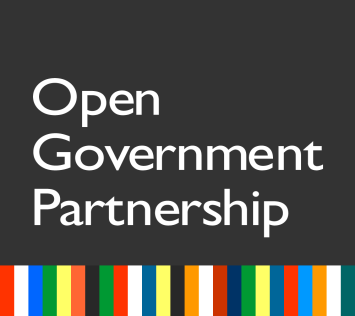 Photos/ gallery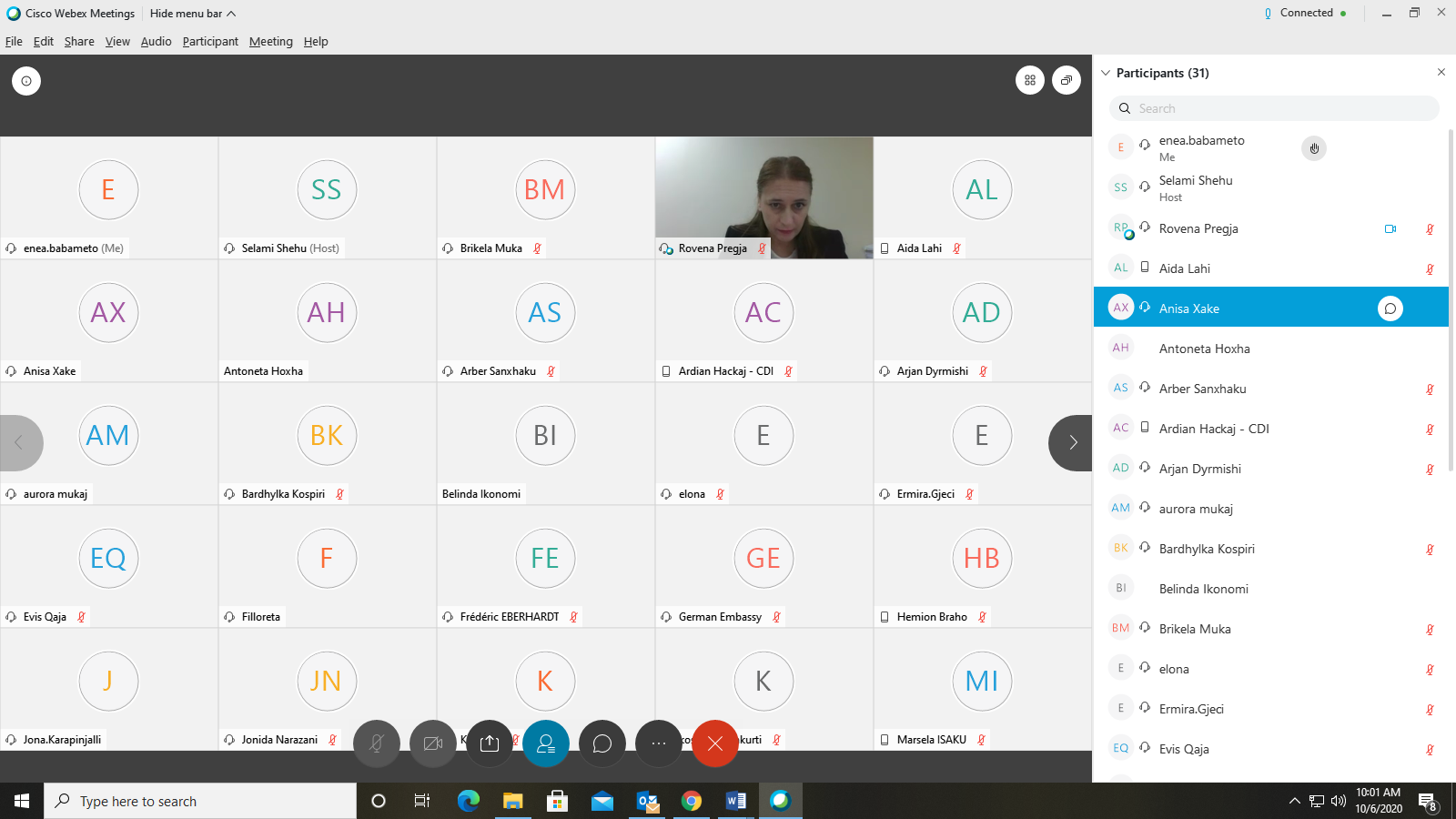 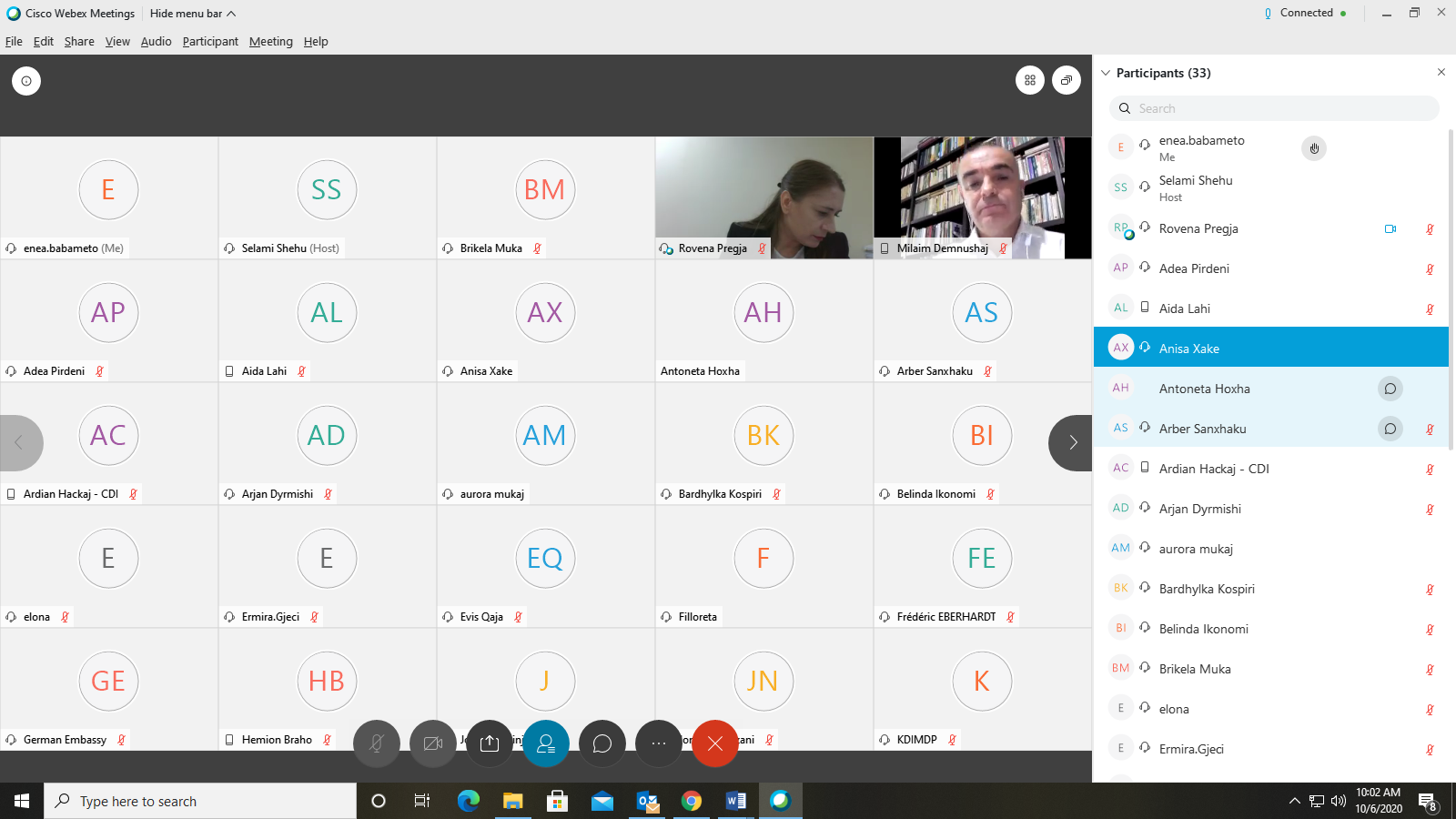 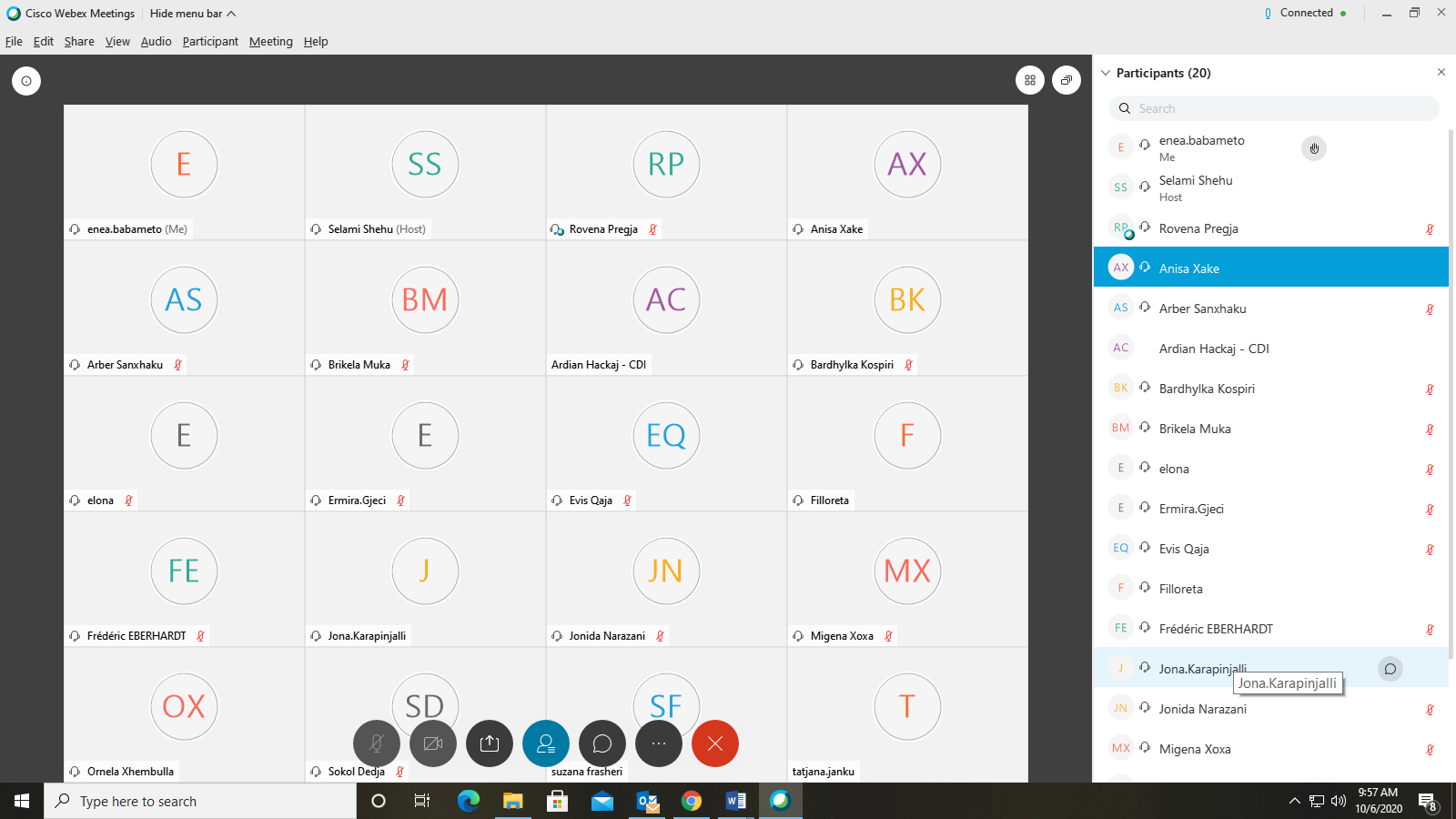 CONSULTATION 3CONSULTATION 3CONSULTATION 3CONSULTATION 3CONSULTATION 3CONSULTATION 3CONSULTATION 3CONSULTATION 3CONSULTATION 3CONSULTATION 3Consultation DetailsConsultation DetailsConsultation DetailsConsultation DetailsConsultation DetailsConsultation DetailsConsultation DetailsConsultation DetailsConsultation DetailsConsultation DetailsPolicy Goal FocusPolicy Goal FocusPolicy Goal FocusPolicy Goal FocusPolicy Goal FocusPolicy Goal FocusOpen government for the fight against corruption/ Integrity PlansOpen government for the fight against corruption/ Integrity PlansOpen government for the fight against corruption/ Integrity PlansOpen government for the fight against corruption/ Integrity PlansLead Focal Point Institution Lead Focal Point Institution Lead Focal Point Institution Lead Focal Point Institution Lead Focal Point Institution Lead Focal Point Institution Znj. Rovena Pregja / znj.  Jona Karapinjalli Sektori i Programeve në fushën e Antikorrupsionit, Drejtoria e Programeve dhe Projekteve në fushën e Antikorrupsionit,Ministria e Drejtësisë.Znj. Rovena Pregja / znj.  Jona Karapinjalli Sektori i Programeve në fushën e Antikorrupsionit, Drejtoria e Programeve dhe Projekteve në fushën e Antikorrupsionit,Ministria e Drejtësisë.Znj. Rovena Pregja / znj.  Jona Karapinjalli Sektori i Programeve në fushën e Antikorrupsionit, Drejtoria e Programeve dhe Projekteve në fushën e Antikorrupsionit,Ministria e Drejtësisë.Znj. Rovena Pregja / znj.  Jona Karapinjalli Sektori i Programeve në fushën e Antikorrupsionit, Drejtoria e Programeve dhe Projekteve në fushën e Antikorrupsionit,Ministria e Drejtësisë.DateDateDateDateDateDate06/10/202006/10/202006/10/202006/10/2020Consultation Meeting NumberConsultation Meeting NumberConsultation Meeting NumberConsultation Meeting NumberConsultation Meeting NumberConsultation Meeting Number3333Objective of Consultation MeetingObjective of Consultation MeetingObjective of Consultation MeetingObjective of Consultation MeetingObjective of Consultation MeetingObjective of Consultation MeetingObjective of Consultation MeetingObjective of Consultation MeetingObjective of Consultation MeetingObjective of Consultation MeetingËhat ëas the aim of this consultation? 
Please ansëer for all that applyËhat ëas the aim of this consultation? 
Please ansëer for all that applyËhat ëas the aim of this consultation? 
Please ansëer for all that applyËhat ëas the aim of this consultation? 
Please ansëer for all that applyËhat ëas the aim of this consultation? 
Please ansëer for all that applyËhat ëas the aim of this consultation? 
Please ansëer for all that applyDetails: Takimi i Tretë Konsultativ i drejtuar nëpërmjet  mekanizimit të Grupit Tematik të Antikorrupsionit në mbledhjen e tretë të Komitetit Koordinativ kundër Korrupsionit dt. 6/10/2020 kishte për qëllim njohjen dhe prezantimin e draft planit të veprimit të OGP për komponentin e Antikorrupsionit/Objektivi specifik: Planet e Integritetit, i rishikuar sipas komenteve dhe propozimeve paraprake të përftuara nga ana e shoqërisë civile nëpërmjet takimit të parë dhe të dytë konsultativ  online mbi Planet e Integritetit lidhur me masat dhe aktivitetet respektive.  Gjithashtu, synimi kryesor  i këtij takimi është të në hartimin dhe konsolidimin e komponentëve të planit kombëtar të OGP, me qëllim marrjen e komenteve dhe propozimeve konkrete lidhur me përftimin e masave dhe aktiviteteve të reja në funksion të këtij objektivi si dhe në monitorimin e zbatueshmërisë së këtij të fundit.Details: Takimi i Tretë Konsultativ i drejtuar nëpërmjet  mekanizimit të Grupit Tematik të Antikorrupsionit në mbledhjen e tretë të Komitetit Koordinativ kundër Korrupsionit dt. 6/10/2020 kishte për qëllim njohjen dhe prezantimin e draft planit të veprimit të OGP për komponentin e Antikorrupsionit/Objektivi specifik: Planet e Integritetit, i rishikuar sipas komenteve dhe propozimeve paraprake të përftuara nga ana e shoqërisë civile nëpërmjet takimit të parë dhe të dytë konsultativ  online mbi Planet e Integritetit lidhur me masat dhe aktivitetet respektive.  Gjithashtu, synimi kryesor  i këtij takimi është të në hartimin dhe konsolidimin e komponentëve të planit kombëtar të OGP, me qëllim marrjen e komenteve dhe propozimeve konkrete lidhur me përftimin e masave dhe aktiviteteve të reja në funksion të këtij objektivi si dhe në monitorimin e zbatueshmërisë së këtij të fundit.Details: Takimi i Tretë Konsultativ i drejtuar nëpërmjet  mekanizimit të Grupit Tematik të Antikorrupsionit në mbledhjen e tretë të Komitetit Koordinativ kundër Korrupsionit dt. 6/10/2020 kishte për qëllim njohjen dhe prezantimin e draft planit të veprimit të OGP për komponentin e Antikorrupsionit/Objektivi specifik: Planet e Integritetit, i rishikuar sipas komenteve dhe propozimeve paraprake të përftuara nga ana e shoqërisë civile nëpërmjet takimit të parë dhe të dytë konsultativ  online mbi Planet e Integritetit lidhur me masat dhe aktivitetet respektive.  Gjithashtu, synimi kryesor  i këtij takimi është të në hartimin dhe konsolidimin e komponentëve të planit kombëtar të OGP, me qëllim marrjen e komenteve dhe propozimeve konkrete lidhur me përftimin e masave dhe aktiviteteve të reja në funksion të këtij objektivi si dhe në monitorimin e zbatueshmërisë së këtij të fundit.Details: Takimi i Tretë Konsultativ i drejtuar nëpërmjet  mekanizimit të Grupit Tematik të Antikorrupsionit në mbledhjen e tretë të Komitetit Koordinativ kundër Korrupsionit dt. 6/10/2020 kishte për qëllim njohjen dhe prezantimin e draft planit të veprimit të OGP për komponentin e Antikorrupsionit/Objektivi specifik: Planet e Integritetit, i rishikuar sipas komenteve dhe propozimeve paraprake të përftuara nga ana e shoqërisë civile nëpërmjet takimit të parë dhe të dytë konsultativ  online mbi Planet e Integritetit lidhur me masat dhe aktivitetet respektive.  Gjithashtu, synimi kryesor  i këtij takimi është të në hartimin dhe konsolidimin e komponentëve të planit kombëtar të OGP, me qëllim marrjen e komenteve dhe propozimeve konkrete lidhur me përftimin e masave dhe aktiviteteve të reja në funksion të këtij objektivi si dhe në monitorimin e zbatueshmërisë së këtij të fundit.Introduce stakeholders to the proposed policy goal Introduce stakeholders to the proposed policy goal Introduce stakeholders to the proposed policy goal Introduce stakeholders to the proposed policy goal Introduce stakeholders to the proposed policy goal Introduce stakeholders to the proposed policy goal No / YesQëllimi strategjik i këtij plani veprimi synon të garantojë “Qeverisjen e Hapur në luftën kundër korrupsionit” i parë si një pikëtakim bashkëpunues midis institucioneve, shoqëricë civile dhe  botës akademike, Plani i Integritetit është mirëmenduar si një mekanizëm që ka për qëllim  ta bëjë më  të efekshme luftën kundër korrupsiont dhe të garantojë forcimin e kuadrit të transparencës institucionale, forcimin e etikës dhe integritetit të  nëpunësit civil dhe zyrtarëve të lartë publik nëpërmjet parimeve të gjithëpërfshirjes së aktorëve të interesuar.  Drafti i Planit të Veprimit për komponentin e Antikorrupsionit/Planet e Integritetit në zbatim të kalendarit të punës është konsultuar paraprakisht me grupet e interesuara nëpërmjet Takimit të parë dhe të dytë Konsultativ. Të gjitha komentet dhe propozimet e marra në këtë fazë të hershme të konsultimit janë reflektuar në draftin e prezantuar në Takimin e Tretë Konsultativ, I drejtuar nëpërmjet  mekanizimit të Grupit Tematik të Antikorrupsionit në mbledhjen e tretë të Komitetit Koordinativ kundër Korrupsionit dt. 6/10/2020. Palët e interesuara në këtë takim kanë ofruar paraprakisht në rrugë elektronike  kontributet e tyre respektive lidhur me adresimin e propblematikave të ndryshme në fushën e korrupsionit në vend, kanë identifikuar çëshjet kryesore që lidhen me Anti-Korrupsionin si dhe kanë ofruar zgjidhjet dhe idetë paraprake për të suportuar luftën kundër korrupsionit.No / YesQëllimi strategjik i këtij plani veprimi synon të garantojë “Qeverisjen e Hapur në luftën kundër korrupsionit” i parë si një pikëtakim bashkëpunues midis institucioneve, shoqëricë civile dhe  botës akademike, Plani i Integritetit është mirëmenduar si një mekanizëm që ka për qëllim  ta bëjë më  të efekshme luftën kundër korrupsiont dhe të garantojë forcimin e kuadrit të transparencës institucionale, forcimin e etikës dhe integritetit të  nëpunësit civil dhe zyrtarëve të lartë publik nëpërmjet parimeve të gjithëpërfshirjes së aktorëve të interesuar.  Drafti i Planit të Veprimit për komponentin e Antikorrupsionit/Planet e Integritetit në zbatim të kalendarit të punës është konsultuar paraprakisht me grupet e interesuara nëpërmjet Takimit të parë dhe të dytë Konsultativ. Të gjitha komentet dhe propozimet e marra në këtë fazë të hershme të konsultimit janë reflektuar në draftin e prezantuar në Takimin e Tretë Konsultativ, I drejtuar nëpërmjet  mekanizimit të Grupit Tematik të Antikorrupsionit në mbledhjen e tretë të Komitetit Koordinativ kundër Korrupsionit dt. 6/10/2020. Palët e interesuara në këtë takim kanë ofruar paraprakisht në rrugë elektronike  kontributet e tyre respektive lidhur me adresimin e propblematikave të ndryshme në fushën e korrupsionit në vend, kanë identifikuar çëshjet kryesore që lidhen me Anti-Korrupsionin si dhe kanë ofruar zgjidhjet dhe idetë paraprake për të suportuar luftën kundër korrupsionit.No / YesQëllimi strategjik i këtij plani veprimi synon të garantojë “Qeverisjen e Hapur në luftën kundër korrupsionit” i parë si një pikëtakim bashkëpunues midis institucioneve, shoqëricë civile dhe  botës akademike, Plani i Integritetit është mirëmenduar si një mekanizëm që ka për qëllim  ta bëjë më  të efekshme luftën kundër korrupsiont dhe të garantojë forcimin e kuadrit të transparencës institucionale, forcimin e etikës dhe integritetit të  nëpunësit civil dhe zyrtarëve të lartë publik nëpërmjet parimeve të gjithëpërfshirjes së aktorëve të interesuar.  Drafti i Planit të Veprimit për komponentin e Antikorrupsionit/Planet e Integritetit në zbatim të kalendarit të punës është konsultuar paraprakisht me grupet e interesuara nëpërmjet Takimit të parë dhe të dytë Konsultativ. Të gjitha komentet dhe propozimet e marra në këtë fazë të hershme të konsultimit janë reflektuar në draftin e prezantuar në Takimin e Tretë Konsultativ, I drejtuar nëpërmjet  mekanizimit të Grupit Tematik të Antikorrupsionit në mbledhjen e tretë të Komitetit Koordinativ kundër Korrupsionit dt. 6/10/2020. Palët e interesuara në këtë takim kanë ofruar paraprakisht në rrugë elektronike  kontributet e tyre respektive lidhur me adresimin e propblematikave të ndryshme në fushën e korrupsionit në vend, kanë identifikuar çëshjet kryesore që lidhen me Anti-Korrupsionin si dhe kanë ofruar zgjidhjet dhe idetë paraprake për të suportuar luftën kundër korrupsionit.No / YesQëllimi strategjik i këtij plani veprimi synon të garantojë “Qeverisjen e Hapur në luftën kundër korrupsionit” i parë si një pikëtakim bashkëpunues midis institucioneve, shoqëricë civile dhe  botës akademike, Plani i Integritetit është mirëmenduar si një mekanizëm që ka për qëllim  ta bëjë më  të efekshme luftën kundër korrupsiont dhe të garantojë forcimin e kuadrit të transparencës institucionale, forcimin e etikës dhe integritetit të  nëpunësit civil dhe zyrtarëve të lartë publik nëpërmjet parimeve të gjithëpërfshirjes së aktorëve të interesuar.  Drafti i Planit të Veprimit për komponentin e Antikorrupsionit/Planet e Integritetit në zbatim të kalendarit të punës është konsultuar paraprakisht me grupet e interesuara nëpërmjet Takimit të parë dhe të dytë Konsultativ. Të gjitha komentet dhe propozimet e marra në këtë fazë të hershme të konsultimit janë reflektuar në draftin e prezantuar në Takimin e Tretë Konsultativ, I drejtuar nëpërmjet  mekanizimit të Grupit Tematik të Antikorrupsionit në mbledhjen e tretë të Komitetit Koordinativ kundër Korrupsionit dt. 6/10/2020. Palët e interesuara në këtë takim kanë ofruar paraprakisht në rrugë elektronike  kontributet e tyre respektive lidhur me adresimin e propblematikave të ndryshme në fushën e korrupsionit në vend, kanë identifikuar çëshjet kryesore që lidhen me Anti-Korrupsionin si dhe kanë ofruar zgjidhjet dhe idetë paraprake për të suportuar luftën kundër korrupsionit.Introduce stakeholders to the OGP processIntroduce stakeholders to the OGP processIntroduce stakeholders to the OGP processIntroduce stakeholders to the OGP processIntroduce stakeholders to the OGP processIntroduce stakeholders to the OGP processNo / Yes Në Takimin e Tretë Konsultativ i drejtuar nëpërmjet  mekanizimit të Grupit Tematik të Antikorrupsionit në mbledhjen e tretë të Komitetit Koordinativ kundër Korrupsionit dt. 6/10/2020. Janë ftuar rreth 50 përfaqësues të Organizatave të Shoqërisë Civile, botës akademike, aktorë të tjerë të interesuar, përfaqësues të Kryeministrisë, ekspertë të OGP, përfaqësues të asistencës teknike të BE-së, Anëtarët e Komitetit Koordinativ kundër Korrupsionit, pikat fokale të antikorrupsionit në institucionet repektive etj. Palëve në cilësinë e të ftuarve iu dha mundësia të ofrojnë opinionet dhe sugjerimet e tyre online mbi procesin e rishikimit të masave dhe aktiviteteve respektive të planit të veprimit të OGP 2020-2022 në këtë takim të tretë konsultues. Gjithashtu pjesëmarrësve iu dha mundësia t’i dërgojnë komentet e tyre në rrugë elektronike lidhur me planit e veprimit të OGP 2020-2022 si dhe për Matricën e Prioritizimit.No / Yes Në Takimin e Tretë Konsultativ i drejtuar nëpërmjet  mekanizimit të Grupit Tematik të Antikorrupsionit në mbledhjen e tretë të Komitetit Koordinativ kundër Korrupsionit dt. 6/10/2020. Janë ftuar rreth 50 përfaqësues të Organizatave të Shoqërisë Civile, botës akademike, aktorë të tjerë të interesuar, përfaqësues të Kryeministrisë, ekspertë të OGP, përfaqësues të asistencës teknike të BE-së, Anëtarët e Komitetit Koordinativ kundër Korrupsionit, pikat fokale të antikorrupsionit në institucionet repektive etj. Palëve në cilësinë e të ftuarve iu dha mundësia të ofrojnë opinionet dhe sugjerimet e tyre online mbi procesin e rishikimit të masave dhe aktiviteteve respektive të planit të veprimit të OGP 2020-2022 në këtë takim të tretë konsultues. Gjithashtu pjesëmarrësve iu dha mundësia t’i dërgojnë komentet e tyre në rrugë elektronike lidhur me planit e veprimit të OGP 2020-2022 si dhe për Matricën e Prioritizimit.No / Yes Në Takimin e Tretë Konsultativ i drejtuar nëpërmjet  mekanizimit të Grupit Tematik të Antikorrupsionit në mbledhjen e tretë të Komitetit Koordinativ kundër Korrupsionit dt. 6/10/2020. Janë ftuar rreth 50 përfaqësues të Organizatave të Shoqërisë Civile, botës akademike, aktorë të tjerë të interesuar, përfaqësues të Kryeministrisë, ekspertë të OGP, përfaqësues të asistencës teknike të BE-së, Anëtarët e Komitetit Koordinativ kundër Korrupsionit, pikat fokale të antikorrupsionit në institucionet repektive etj. Palëve në cilësinë e të ftuarve iu dha mundësia të ofrojnë opinionet dhe sugjerimet e tyre online mbi procesin e rishikimit të masave dhe aktiviteteve respektive të planit të veprimit të OGP 2020-2022 në këtë takim të tretë konsultues. Gjithashtu pjesëmarrësve iu dha mundësia t’i dërgojnë komentet e tyre në rrugë elektronike lidhur me planit e veprimit të OGP 2020-2022 si dhe për Matricën e Prioritizimit.No / Yes Në Takimin e Tretë Konsultativ i drejtuar nëpërmjet  mekanizimit të Grupit Tematik të Antikorrupsionit në mbledhjen e tretë të Komitetit Koordinativ kundër Korrupsionit dt. 6/10/2020. Janë ftuar rreth 50 përfaqësues të Organizatave të Shoqërisë Civile, botës akademike, aktorë të tjerë të interesuar, përfaqësues të Kryeministrisë, ekspertë të OGP, përfaqësues të asistencës teknike të BE-së, Anëtarët e Komitetit Koordinativ kundër Korrupsionit, pikat fokale të antikorrupsionit në institucionet repektive etj. Palëve në cilësinë e të ftuarve iu dha mundësia të ofrojnë opinionet dhe sugjerimet e tyre online mbi procesin e rishikimit të masave dhe aktiviteteve respektive të planit të veprimit të OGP 2020-2022 në këtë takim të tretë konsultues. Gjithashtu pjesëmarrësve iu dha mundësia t’i dërgojnë komentet e tyre në rrugë elektronike lidhur me planit e veprimit të OGP 2020-2022 si dhe për Matricën e Prioritizimit.Explain the feedback tools for stakeholdersExplain the feedback tools for stakeholdersExplain the feedback tools for stakeholdersExplain the feedback tools for stakeholdersExplain the feedback tools for stakeholdersExplain the feedback tools for stakeholdersNo / YesNë Takimin e Tretë Konsultativ, I mbajtur Online nëpërmjet platformës Ëebex, Znj. Pregja realizoi një prezantim të shkurtër në Poëer Point  në vija të përgjithshme të ecurisë së  procesit të  rishikimit të draft Planit të Veprimit të OGP për komponentin e antikorrupsionit 2020-2022. Pjesëmarrësit në Takimin e Tretë Konsultativ kishin ofruar paraprakisht në rrugë elektronike via e-mail idetë e tyre si dhe propozime konkrete në kuadër të qeverisjes së hapur No / YesNë Takimin e Tretë Konsultativ, I mbajtur Online nëpërmjet platformës Ëebex, Znj. Pregja realizoi një prezantim të shkurtër në Poëer Point  në vija të përgjithshme të ecurisë së  procesit të  rishikimit të draft Planit të Veprimit të OGP për komponentin e antikorrupsionit 2020-2022. Pjesëmarrësit në Takimin e Tretë Konsultativ kishin ofruar paraprakisht në rrugë elektronike via e-mail idetë e tyre si dhe propozime konkrete në kuadër të qeverisjes së hapur No / YesNë Takimin e Tretë Konsultativ, I mbajtur Online nëpërmjet platformës Ëebex, Znj. Pregja realizoi një prezantim të shkurtër në Poëer Point  në vija të përgjithshme të ecurisë së  procesit të  rishikimit të draft Planit të Veprimit të OGP për komponentin e antikorrupsionit 2020-2022. Pjesëmarrësit në Takimin e Tretë Konsultativ kishin ofruar paraprakisht në rrugë elektronike via e-mail idetë e tyre si dhe propozime konkrete në kuadër të qeverisjes së hapur No / YesNë Takimin e Tretë Konsultativ, I mbajtur Online nëpërmjet platformës Ëebex, Znj. Pregja realizoi një prezantim të shkurtër në Poëer Point  në vija të përgjithshme të ecurisë së  procesit të  rishikimit të draft Planit të Veprimit të OGP për komponentin e antikorrupsionit 2020-2022. Pjesëmarrësit në Takimin e Tretë Konsultativ kishin ofruar paraprakisht në rrugë elektronike via e-mail idetë e tyre si dhe propozime konkrete në kuadër të qeverisjes së hapur Brainstorm ideas ëith stakeholdersBrainstorm ideas ëith stakeholdersBrainstorm ideas ëith stakeholdersBrainstorm ideas ëith stakeholdersBrainstorm ideas ëith stakeholdersBrainstorm ideas ëith stakeholdersNo / YesPjesëmarrëve iu ofrua mundësia pas prezantimit të draftit të PV OGP të bënin komente, të ofronin ide dhe mendime. Iu kërkua përcjellja e tyre edhe via email. No / YesPjesëmarrëve iu ofrua mundësia pas prezantimit të draftit të PV OGP të bënin komente, të ofronin ide dhe mendime. Iu kërkua përcjellja e tyre edhe via email. No / YesPjesëmarrëve iu ofrua mundësia pas prezantimit të draftit të PV OGP të bënin komente, të ofronin ide dhe mendime. Iu kërkua përcjellja e tyre edhe via email. No / YesPjesëmarrëve iu ofrua mundësia pas prezantimit të draftit të PV OGP të bënin komente, të ofronin ide dhe mendime. Iu kërkua përcjellja e tyre edhe via email. Develop further details (milestones, etc.) for ideasDevelop further details (milestones, etc.) for ideasDevelop further details (milestones, etc.) for ideasDevelop further details (milestones, etc.) for ideasDevelop further details (milestones, etc.) for ideasDevelop further details (milestones, etc.) for ideasNo / YesNo / YesNo / YesNo / YesGather feedback on proposed policy goalsGather feedback on proposed policy goalsGather feedback on proposed policy goalsGather feedback on proposed policy goalsGather feedback on proposed policy goalsGather feedback on proposed policy goalsNo / YesNo / YesNo / YesNo / YesPrioritize proposed policy goalsPrioritize proposed policy goalsPrioritize proposed policy goalsPrioritize proposed policy goalsPrioritize proposed policy goalsPrioritize proposed policy goalsNo / Yes     N/ANo / Yes     N/ANo / Yes     N/ANo / Yes     N/AOther (provide details)Other (provide details)Other (provide details)Other (provide details)Other (provide details)Other (provide details)No / Yes      N/A No / Yes      N/A No / Yes      N/A No / Yes      N/A MethodologyMethodologyMethodologyMethodologyMethodologyMethodologyMethodologyMethodologyMethodologyMethodologyNo / YesËhat ëas the format of the meeting? 
Hoë ëere stakeholders able to participate?Ëhat ëas the format of the meeting? 
Hoë ëere stakeholders able to participate?Ëhat ëas the format of the meeting? 
Hoë ëere stakeholders able to participate?Ëhat ëas the format of the meeting? 
Hoë ëere stakeholders able to participate?Ëhat ëas the format of the meeting? 
Hoë ëere stakeholders able to participate?Ëhat ëas the format of the meeting? 
Hoë ëere stakeholders able to participate?Takimi I Tretë Konsultativ u organizua Online për shkak të pandemisë Covid 19. Natyra e takimit ishte e përcaktuar në bazë të evidencës protokollare  drejtuar nga mekanizmi I Grupit Tematik të Antikorrupsionit. Takimi I Tretë Konsultativ u organizua Online për shkak të pandemisë Covid 19. Natyra e takimit ishte e përcaktuar në bazë të evidencës protokollare  drejtuar nga mekanizmi I Grupit Tematik të Antikorrupsionit. Takimi I Tretë Konsultativ u organizua Online për shkak të pandemisë Covid 19. Natyra e takimit ishte e përcaktuar në bazë të evidencës protokollare  drejtuar nga mekanizmi I Grupit Tematik të Antikorrupsionit. Takimi I Tretë Konsultativ u organizua Online për shkak të pandemisë Covid 19. Natyra e takimit ishte e përcaktuar në bazë të evidencës protokollare  drejtuar nga mekanizmi I Grupit Tematik të Antikorrupsionit. PresentationsPresentationsPresentationsPresentationsPresentationsPresentationsNo / YesPrezantimi I draft-Planit të Veprimit/ Komponenti antikorupsion:Planet e IntegritetitNo / YesPrezantimi I draft-Planit të Veprimit/ Komponenti antikorupsion:Planet e IntegritetitNo / YesPrezantimi I draft-Planit të Veprimit/ Komponenti antikorupsion:Planet e IntegritetitNo / YesPrezantimi I draft-Planit të Veprimit/ Komponenti antikorupsion:Planet e IntegritetitDiscussion / Feedback from stakeholdersDiscussion / Feedback from stakeholdersDiscussion / Feedback from stakeholdersDiscussion / Feedback from stakeholdersDiscussion / Feedback from stakeholdersDiscussion / Feedback from stakeholdersNo / YesNo / YesNo / YesNo / YesQuestions and ansëersQuestions and ansëersQuestions and ansëersQuestions and ansëersQuestions and ansëersQuestions and ansëersNo / YesPjesëmrrësve iu dha mundësia për të bërë pyetje, por nuk kishte të tilla.No / YesPjesëmrrësve iu dha mundësia për të bërë pyetje, por nuk kishte të tilla.No / YesPjesëmrrësve iu dha mundësia për të bërë pyetje, por nuk kishte të tilla.No / YesPjesëmrrësve iu dha mundësia për të bërë pyetje, por nuk kishte të tilla.BrainstormingBrainstormingBrainstormingBrainstormingBrainstormingBrainstormingNo / Yes-Palët ofruan kontribut në rrugë elektronike. Palëve iu dha mundësia të ofrojnë idetë dhe sugjerimet e tyre edhe në takimin e tretë konsultativ mbi planin e veprimit të OGP 2020-2022, për komponentitn e Antikorrupsionit/Planet e Integritetit. -Nga ana e pjesëmarrësve  u vu re një mungesë angazhimi.  No / Yes-Palët ofruan kontribut në rrugë elektronike. Palëve iu dha mundësia të ofrojnë idetë dhe sugjerimet e tyre edhe në takimin e tretë konsultativ mbi planin e veprimit të OGP 2020-2022, për komponentitn e Antikorrupsionit/Planet e Integritetit. -Nga ana e pjesëmarrësve  u vu re një mungesë angazhimi.  No / Yes-Palët ofruan kontribut në rrugë elektronike. Palëve iu dha mundësia të ofrojnë idetë dhe sugjerimet e tyre edhe në takimin e tretë konsultativ mbi planin e veprimit të OGP 2020-2022, për komponentitn e Antikorrupsionit/Planet e Integritetit. -Nga ana e pjesëmarrësve  u vu re një mungesë angazhimi.  No / Yes-Palët ofruan kontribut në rrugë elektronike. Palëve iu dha mundësia të ofrojnë idetë dhe sugjerimet e tyre edhe në takimin e tretë konsultativ mbi planin e veprimit të OGP 2020-2022, për komponentitn e Antikorrupsionit/Planet e Integritetit. -Nga ana e pjesëmarrësve  u vu re një mungesë angazhimi.  Stakeholder SelectionStakeholder SelectionStakeholder SelectionStakeholder SelectionStakeholder SelectionStakeholder SelectionDetailsDetailsDetailsDetailsHoë ëere stakeholders selected?Hoë ëere stakeholders selected?Hoë ëere stakeholders selected?Hoë ëere stakeholders selected?Hoë ëere stakeholders selected?Hoë ëere stakeholders selected?Pjesëmarrësit u përzgjodhën nga lista që MD, për fushën e politikave AK ka dhe përdor për të diskutuar dhe ndarë mendime. MD ka një marrëveshje me OSHC, Forumi i Shoqërisë Civile në fushën AK, i krijuar në  Shkurt 2020 (Java e Integritetit) dhe në këtë listë janë të gjithë organizatat që përfshira në këtë Forum.Gjithashtu, pjesëmarrësit u selektuan nga kontaktet dhe eksperiencat e mëparshme të ngjashme me Minstrinë e Drejtësisë/ lista e aktorëve përgjegjës të Komitetit Koordinativ kundë Korrupsionit.Pjesëmarrësit u përzgjodhën nga lista që MD, për fushën e politikave AK ka dhe përdor për të diskutuar dhe ndarë mendime. MD ka një marrëveshje me OSHC, Forumi i Shoqërisë Civile në fushën AK, i krijuar në  Shkurt 2020 (Java e Integritetit) dhe në këtë listë janë të gjithë organizatat që përfshira në këtë Forum.Gjithashtu, pjesëmarrësit u selektuan nga kontaktet dhe eksperiencat e mëparshme të ngjashme me Minstrinë e Drejtësisë/ lista e aktorëve përgjegjës të Komitetit Koordinativ kundë Korrupsionit.Pjesëmarrësit u përzgjodhën nga lista që MD, për fushën e politikave AK ka dhe përdor për të diskutuar dhe ndarë mendime. MD ka një marrëveshje me OSHC, Forumi i Shoqërisë Civile në fushën AK, i krijuar në  Shkurt 2020 (Java e Integritetit) dhe në këtë listë janë të gjithë organizatat që përfshira në këtë Forum.Gjithashtu, pjesëmarrësit u selektuan nga kontaktet dhe eksperiencat e mëparshme të ngjashme me Minstrinë e Drejtësisë/ lista e aktorëve përgjegjës të Komitetit Koordinativ kundë Korrupsionit.Pjesëmarrësit u përzgjodhën nga lista që MD, për fushën e politikave AK ka dhe përdor për të diskutuar dhe ndarë mendime. MD ka një marrëveshje me OSHC, Forumi i Shoqërisë Civile në fushën AK, i krijuar në  Shkurt 2020 (Java e Integritetit) dhe në këtë listë janë të gjithë organizatat që përfshira në këtë Forum.Gjithashtu, pjesëmarrësit u selektuan nga kontaktet dhe eksperiencat e mëparshme të ngjashme me Minstrinë e Drejtësisë/ lista e aktorëve përgjegjës të Komitetit Koordinativ kundë Korrupsionit.Hoë ëere stakeholders contacted?Hoë ëere stakeholders contacted?Hoë ëere stakeholders contacted?Hoë ëere stakeholders contacted?Hoë ëere stakeholders contacted?Hoë ëere stakeholders contacted?Palët e interesuara u kontaktuan në rrugë elektronike/ via e-mail/ Telefon.Palët e interesuara u kontaktuan në rrugë elektronike/ via e-mail/ Telefon.Palët e interesuara u kontaktuan në rrugë elektronike/ via e-mail/ Telefon.Palët e interesuara u kontaktuan në rrugë elektronike/ via e-mail/ Telefon.Hoë many stakeholders ëere contacted?Hoë many stakeholders ëere contacted?Hoë many stakeholders ëere contacted?Hoë many stakeholders ëere contacted?Hoë many stakeholders ëere contacted?Hoë many stakeholders ëere contacted?(Rreth) 50 përfaqësues të shoqërisë civile, Botës akademike, aktorë të tjerë të interesuar, përfaqësues të Kryeministrisë, ekspert të OGP, përfaqësues të asistencës teknike të BE-së, Anëtarët e Komitetit Koordinativ kundër Korrupsionit, pikat fokale të antikorrupsionit në institucionet repektive(Rreth) 50 përfaqësues të shoqërisë civile, Botës akademike, aktorë të tjerë të interesuar, përfaqësues të Kryeministrisë, ekspert të OGP, përfaqësues të asistencës teknike të BE-së, Anëtarët e Komitetit Koordinativ kundër Korrupsionit, pikat fokale të antikorrupsionit në institucionet repektive(Rreth) 50 përfaqësues të shoqërisë civile, Botës akademike, aktorë të tjerë të interesuar, përfaqësues të Kryeministrisë, ekspert të OGP, përfaqësues të asistencës teknike të BE-së, Anëtarët e Komitetit Koordinativ kundër Korrupsionit, pikat fokale të antikorrupsionit në institucionet repektive(Rreth) 50 përfaqësues të shoqërisë civile, Botës akademike, aktorë të tjerë të interesuar, përfaqësues të Kryeministrisë, ekspert të OGP, përfaqësues të asistencës teknike të BE-së, Anëtarët e Komitetit Koordinativ kundër Korrupsionit, pikat fokale të antikorrupsionit në institucionet repektiveËas the consultation announced publically? (via ëebsites, social media, etc.)Ëas the consultation announced publically? (via ëebsites, social media, etc.)Ëas the consultation announced publically? (via ëebsites, social media, etc.)Ëas the consultation announced publically? (via ëebsites, social media, etc.)Ëas the consultation announced publically? (via ëebsites, social media, etc.)Ëas the consultation announced publically? (via ëebsites, social media, etc.)Njoftimi është kryer vetëm në rrugë elektronike/via-email dhe telefon.Njoftimi është kryer vetëm në rrugë elektronike/via-email dhe telefon.Njoftimi është kryer vetëm në rrugë elektronike/via-email dhe telefon.Njoftimi është kryer vetëm në rrugë elektronike/via-email dhe telefon.Ëere stakeholders reminded?Ëere stakeholders reminded?Ëere stakeholders reminded?Ëere stakeholders reminded?Ëere stakeholders reminded?Ëere stakeholders reminded?Po. Palët e interesuara dhe të ftuara në këtë proces janë rikujtuar në rrugë elektronike/ via- e-mail/Telefon.Po. Palët e interesuara dhe të ftuara në këtë proces janë rikujtuar në rrugë elektronike/ via- e-mail/Telefon.Po. Palët e interesuara dhe të ftuara në këtë proces janë rikujtuar në rrugë elektronike/ via- e-mail/Telefon.Po. Palët e interesuara dhe të ftuara në këtë proces janë rikujtuar në rrugë elektronike/ via- e-mail/Telefon.Results/ FindingsResults/ FindingsResults/ FindingsResults/ FindingsResults/ FindingsResults/ FindingsResults/ FindingsResults/ FindingsResults/ FindingsResults/ FindingsStakeholder ContributionsStakeholder ContributionsStakeholder ContributionsStakeholder ContributionsStakeholder ContributionsStakeholder ContributionsDetails Details Details Details Hoë many stakeholders attended?Hoë many stakeholders attended?Hoë many stakeholders attended?Hoë many stakeholders attended?Hoë many stakeholders attended?Hoë many stakeholders attended?Përfaqësues të Organizatave të Shoqërisë Civile, botës akademike, aktorë të tjerë të interesuar, përfaqësues të Kryeministrisë, ekspertë të OGP, përfaqësues të asistencës teknike të BE-së, Anëtarët e Komitetit Koordinativ kundër Korrupsionit, pikat fokale të antikorrupsionit në institucionet repektive etjTotal  55 pjesëmarrës/ 8 subjekte të Shoqërisë Civile.Përfaqësues të Organizatave të Shoqërisë Civile, botës akademike, aktorë të tjerë të interesuar, përfaqësues të Kryeministrisë, ekspertë të OGP, përfaqësues të asistencës teknike të BE-së, Anëtarët e Komitetit Koordinativ kundër Korrupsionit, pikat fokale të antikorrupsionit në institucionet repektive etjTotal  55 pjesëmarrës/ 8 subjekte të Shoqërisë Civile.Përfaqësues të Organizatave të Shoqërisë Civile, botës akademike, aktorë të tjerë të interesuar, përfaqësues të Kryeministrisë, ekspertë të OGP, përfaqësues të asistencës teknike të BE-së, Anëtarët e Komitetit Koordinativ kundër Korrupsionit, pikat fokale të antikorrupsionit në institucionet repektive etjTotal  55 pjesëmarrës/ 8 subjekte të Shoqërisë Civile.Përfaqësues të Organizatave të Shoqërisë Civile, botës akademike, aktorë të tjerë të interesuar, përfaqësues të Kryeministrisë, ekspertë të OGP, përfaqësues të asistencës teknike të BE-së, Anëtarët e Komitetit Koordinativ kundër Korrupsionit, pikat fokale të antikorrupsionit në institucionet repektive etjTotal  55 pjesëmarrës/ 8 subjekte të Shoqërisë Civile.Did stakeholders contribute? Did stakeholders contribute? Did stakeholders contribute? Did stakeholders contribute? Did stakeholders contribute? Did stakeholders contribute? Po. Me email.Po. Me email.Po. Me email.Po. Me email.Main issues identified by stakeholdersMain issues identified by stakeholdersMain issues identified by stakeholdersMain issues identified by stakeholdersMain issues identified by stakeholdersMain issues identified by stakeholdersPoOrgane më të besueshme dhe transparente administrative për qytetarëtPoOrgane më të besueshme dhe transparente administrative për qytetarëtPoOrgane më të besueshme dhe transparente administrative për qytetarëtPoOrgane më të besueshme dhe transparente administrative për qytetarëtMain recommendations from stakeholders?Main recommendations from stakeholders?Main recommendations from stakeholders?Main recommendations from stakeholders?Main recommendations from stakeholders?Main recommendations from stakeholders?Po Rritja e kontrollit të jashtëm nga ILDKPKI tek njësitë si dhe forcimi i mekanizmit të sinjalizimit të jashtëm (nga punonjësit drejtpërdrejt te ILDKPKI). Hartimi i raporteve vjetore në detaje në lidhje me rastet e regjistruara të korrupsionit dhe  publikimi i tyre në faqet e internetit të organeve përgjegjëse.Transparenca në mënyrën e trajtimit të rasteve të regjistruara të korrupsionit.Po Rritja e kontrollit të jashtëm nga ILDKPKI tek njësitë si dhe forcimi i mekanizmit të sinjalizimit të jashtëm (nga punonjësit drejtpërdrejt te ILDKPKI). Hartimi i raporteve vjetore në detaje në lidhje me rastet e regjistruara të korrupsionit dhe  publikimi i tyre në faqet e internetit të organeve përgjegjëse.Transparenca në mënyrën e trajtimit të rasteve të regjistruara të korrupsionit.Po Rritja e kontrollit të jashtëm nga ILDKPKI tek njësitë si dhe forcimi i mekanizmit të sinjalizimit të jashtëm (nga punonjësit drejtpërdrejt te ILDKPKI). Hartimi i raporteve vjetore në detaje në lidhje me rastet e regjistruara të korrupsionit dhe  publikimi i tyre në faqet e internetit të organeve përgjegjëse.Transparenca në mënyrën e trajtimit të rasteve të regjistruara të korrupsionit.Po Rritja e kontrollit të jashtëm nga ILDKPKI tek njësitë si dhe forcimi i mekanizmit të sinjalizimit të jashtëm (nga punonjësit drejtpërdrejt te ILDKPKI). Hartimi i raporteve vjetore në detaje në lidhje me rastet e regjistruara të korrupsionit dhe  publikimi i tyre në faqet e internetit të organeve përgjegjëse.Transparenca në mënyrën e trajtimit të rasteve të regjistruara të korrupsionit.Shortcomings Identified & Preparations for Next Consultation Shortcomings Identified & Preparations for Next Consultation Shortcomings Identified & Preparations for Next Consultation Shortcomings Identified & Preparations for Next Consultation Shortcomings Identified & Preparations for Next Consultation Shortcomings Identified & Preparations for Next Consultation Shortcomings Identified & Preparations for Next Consultation Shortcomings Identified & Preparations for Next Consultation Shortcomings Identified & Preparations for Next Consultation Shortcomings Identified & Preparations for Next Consultation Details Details Details Details Limitations in stakeholder attendanceLimitations in stakeholder attendanceLimitations in stakeholder attendanceLimitations in stakeholder attendanceLimitations in stakeholder attendanceLimitations in stakeholder attendancePo. U ftuan vetëm 50 subjekte në rrugë elektronike në cilësinë e përfaësuesve të shoqërisë civile. (OSHC)MD ka një netëork OSHC të cilat thirren për takime të tilla.Po. U ftuan vetëm 50 subjekte në rrugë elektronike në cilësinë e përfaësuesve të shoqërisë civile. (OSHC)MD ka një netëork OSHC të cilat thirren për takime të tilla.Po. U ftuan vetëm 50 subjekte në rrugë elektronike në cilësinë e përfaësuesve të shoqërisë civile. (OSHC)MD ka një netëork OSHC të cilat thirren për takime të tilla.Po. U ftuan vetëm 50 subjekte në rrugë elektronike në cilësinë e përfaësuesve të shoqërisë civile. (OSHC)MD ka një netëork OSHC të cilat thirren për takime të tilla.Limitations in stakeholder participationLimitations in stakeholder participationLimitations in stakeholder participationLimitations in stakeholder participationLimitations in stakeholder participationLimitations in stakeholder participationPo. Mungesa e angazhimitPo. Mungesa e angazhimitPo. Mungesa e angazhimitPo. Mungesa e angazhimitËhat can be done to improve attendance?Ëhat can be done to improve attendance?Ëhat can be done to improve attendance?Ëhat can be done to improve attendance?Ëhat can be done to improve attendance?Ëhat can be done to improve attendance?Njoftimi shtypi- Ftesë e Hapur/ Promovimi në rrjete sociale i eventit.Njoftimi shtypi- Ftesë e Hapur/ Promovimi në rrjete sociale i eventit.Njoftimi shtypi- Ftesë e Hapur/ Promovimi në rrjete sociale i eventit.Njoftimi shtypi- Ftesë e Hapur/ Promovimi në rrjete sociale i eventit.Ëhat can be done to improve participation in the next meeting?Ëhat can be done to improve participation in the next meeting?Ëhat can be done to improve participation in the next meeting?Ëhat can be done to improve participation in the next meeting?Ëhat can be done to improve participation in the next meeting?Ëhat can be done to improve participation in the next meeting?Organizimi i një “Brainstorming”Organizimi i një “Brainstorming”Organizimi i një “Brainstorming”Organizimi i një “Brainstorming”Stakeholder FeedbackStakeholder FeedbackStakeholder FeedbackStakeholder FeedbackStakeholder FeedbackStakeholder FeedbackStakeholder FeedbackStakeholder FeedbackStakeholder FeedbackStakeholder FeedbackName:Znj. Rudina ShehuZnj. Rudina ShehuOrganization/
Affiliation:Komiteti Shqiptar i HelsinkitKomiteti Shqiptar i HelsinkitKomiteti Shqiptar i HelsinkitPosition:Position:Koordinator ProjektiComments/ Issues Raised /Feedback/ IdeasComments/ Issues Raised /Feedback/ IdeasComments/ Issues Raised /Feedback/ IdeasComments/ Issues Raised /Feedback/ IdeasComments/ Issues Raised /Feedback/ IdeasComments/ Issues Raised /Feedback/ IdeasComments/ Issues Raised /Feedback/ IdeasComments/ Issues Raised /Feedback/ IdeasComments/ Issues Raised /Feedback/ IdeasComments/ Issues Raised /Feedback/ IdeasIdeasTrajnim i vazhdueshëm për mekanizmin e brendshëm të sinjalizimit, për dispozitat ligjore dhe njohuri më të gjera të ligjit për sinjalizimin nga punonjësit e administratës dhe anëtarët e njësive përgjegjëseMungesa e rasteve të sinjalizimit ose rritja e rasteve të regjistruara të sinjalizimit.Marrja e masave nga autoritetet në nivelin qendror dhe lokal, për rishikimin e profilit profesional (përshkrimi i punës) i anëtarëve të Njësive Përgjegjëse, në mekanizmin e sinjalizimit të brendshëm dhe të jashtëm.Anëtarët e Njësive Përgjegjëse me integritet shumë të lartë dhe të cilët kanë trajnim të mjaftueshëm profesional për të kuptuar dhe zbatuar ligjin. Rritja e pavarësisë në funksionimin e Njësive Përgjegjëse dhe në trajtimin e rasteve të regjistruara të sinjalizimit. Rastet e regjistruara të sinjalizimit të brendshëm do të trajtohen në mënyrë më të pavarur.Rritja e besueshmërisë së mekanizmit të ngritur për të luftuar korrupsionin, krijimi i kapaciteteve të nevojshme për të zbatuar mekanizmin e sinjalizimit dhe mbrojtjen e sinjalizuesve.Një njohuri më e thellë e ligjit do të çojë në një zbatim më të mirë të vetvetes dhe në rritjen e ndërgjegjësimit për adresimin e rasteve të korrupsionit.Issues RaisedOrgane më të besueshme dhe transparente administrative për qytetarët.FeedbackRritja e kontrollit të jashtëm nga ILDKPKI tek njësitë si dhe forcimi i mekanizmit të sinjalizimit të jashtëm (nga punonjësit drejtpërdrejt te ILDKPKI). Varësia e njësive nga eprorët paragjykon drejtpërdrejt procesin e mekanizmit të brendshëm të referimit, kështu që ILDKPKI duhet të forcohet paralelisht. Mungesa e autonomisë në trajtimin e rasteve të raportuara pasi ato varen drejtpërdrejt nga drejtuesit e institucionit.Hartimi i raporteve vjetore në detaje në lidhje me rastet e regjistruara të korrupsionit, hetimi administrativ, vendimet e marra nga organet kompetente. Publikimi i tyre në faqet e internetit të organeve përgjegjëse me qëllim që publiku të ketë qasje dhe të ndërtojë besim në transparencën e treguar për luftën kundër korrupsionit.Duke publikuar rastet e trajtuara dhe mënyrën e trajtimit, niveli i besimit, vetëdijes, transparencës në organet kompetente që merren me luftën kundër korrupsionit do të rritet dhe më shumë raste do të raportohen në të ardhmen.Transparenca në mënyrën e trajtimit të rasteve të regjistruara të korrupsionit, publikimi i vendimeve të marra nga organet kompetente për këto raste, rritja e kapacitetit njerëzor për të trajtuar rastet e regjistruara të korrupsionit dhe vendosja e njerëzve me integritet të lartë në trajtimin e rasteve.IdeasTrajnim i vazhdueshëm për mekanizmin e brendshëm të sinjalizimit, për dispozitat ligjore dhe njohuri më të gjera të ligjit për sinjalizimin nga punonjësit e administratës dhe anëtarët e njësive përgjegjëseMungesa e rasteve të sinjalizimit ose rritja e rasteve të regjistruara të sinjalizimit.Marrja e masave nga autoritetet në nivelin qendror dhe lokal, për rishikimin e profilit profesional (përshkrimi i punës) i anëtarëve të Njësive Përgjegjëse, në mekanizmin e sinjalizimit të brendshëm dhe të jashtëm.Anëtarët e Njësive Përgjegjëse me integritet shumë të lartë dhe të cilët kanë trajnim të mjaftueshëm profesional për të kuptuar dhe zbatuar ligjin. Rritja e pavarësisë në funksionimin e Njësive Përgjegjëse dhe në trajtimin e rasteve të regjistruara të sinjalizimit. Rastet e regjistruara të sinjalizimit të brendshëm do të trajtohen në mënyrë më të pavarur.Rritja e besueshmërisë së mekanizmit të ngritur për të luftuar korrupsionin, krijimi i kapaciteteve të nevojshme për të zbatuar mekanizmin e sinjalizimit dhe mbrojtjen e sinjalizuesve.Një njohuri më e thellë e ligjit do të çojë në një zbatim më të mirë të vetvetes dhe në rritjen e ndërgjegjësimit për adresimin e rasteve të korrupsionit.Issues RaisedOrgane më të besueshme dhe transparente administrative për qytetarët.FeedbackRritja e kontrollit të jashtëm nga ILDKPKI tek njësitë si dhe forcimi i mekanizmit të sinjalizimit të jashtëm (nga punonjësit drejtpërdrejt te ILDKPKI). Varësia e njësive nga eprorët paragjykon drejtpërdrejt procesin e mekanizmit të brendshëm të referimit, kështu që ILDKPKI duhet të forcohet paralelisht. Mungesa e autonomisë në trajtimin e rasteve të raportuara pasi ato varen drejtpërdrejt nga drejtuesit e institucionit.Hartimi i raporteve vjetore në detaje në lidhje me rastet e regjistruara të korrupsionit, hetimi administrativ, vendimet e marra nga organet kompetente. Publikimi i tyre në faqet e internetit të organeve përgjegjëse me qëllim që publiku të ketë qasje dhe të ndërtojë besim në transparencën e treguar për luftën kundër korrupsionit.Duke publikuar rastet e trajtuara dhe mënyrën e trajtimit, niveli i besimit, vetëdijes, transparencës në organet kompetente që merren me luftën kundër korrupsionit do të rritet dhe më shumë raste do të raportohen në të ardhmen.Transparenca në mënyrën e trajtimit të rasteve të regjistruara të korrupsionit, publikimi i vendimeve të marra nga organet kompetente për këto raste, rritja e kapacitetit njerëzor për të trajtuar rastet e regjistruara të korrupsionit dhe vendosja e njerëzve me integritet të lartë në trajtimin e rasteve.IdeasTrajnim i vazhdueshëm për mekanizmin e brendshëm të sinjalizimit, për dispozitat ligjore dhe njohuri më të gjera të ligjit për sinjalizimin nga punonjësit e administratës dhe anëtarët e njësive përgjegjëseMungesa e rasteve të sinjalizimit ose rritja e rasteve të regjistruara të sinjalizimit.Marrja e masave nga autoritetet në nivelin qendror dhe lokal, për rishikimin e profilit profesional (përshkrimi i punës) i anëtarëve të Njësive Përgjegjëse, në mekanizmin e sinjalizimit të brendshëm dhe të jashtëm.Anëtarët e Njësive Përgjegjëse me integritet shumë të lartë dhe të cilët kanë trajnim të mjaftueshëm profesional për të kuptuar dhe zbatuar ligjin. Rritja e pavarësisë në funksionimin e Njësive Përgjegjëse dhe në trajtimin e rasteve të regjistruara të sinjalizimit. Rastet e regjistruara të sinjalizimit të brendshëm do të trajtohen në mënyrë më të pavarur.Rritja e besueshmërisë së mekanizmit të ngritur për të luftuar korrupsionin, krijimi i kapaciteteve të nevojshme për të zbatuar mekanizmin e sinjalizimit dhe mbrojtjen e sinjalizuesve.Një njohuri më e thellë e ligjit do të çojë në një zbatim më të mirë të vetvetes dhe në rritjen e ndërgjegjësimit për adresimin e rasteve të korrupsionit.Issues RaisedOrgane më të besueshme dhe transparente administrative për qytetarët.FeedbackRritja e kontrollit të jashtëm nga ILDKPKI tek njësitë si dhe forcimi i mekanizmit të sinjalizimit të jashtëm (nga punonjësit drejtpërdrejt te ILDKPKI). Varësia e njësive nga eprorët paragjykon drejtpërdrejt procesin e mekanizmit të brendshëm të referimit, kështu që ILDKPKI duhet të forcohet paralelisht. Mungesa e autonomisë në trajtimin e rasteve të raportuara pasi ato varen drejtpërdrejt nga drejtuesit e institucionit.Hartimi i raporteve vjetore në detaje në lidhje me rastet e regjistruara të korrupsionit, hetimi administrativ, vendimet e marra nga organet kompetente. Publikimi i tyre në faqet e internetit të organeve përgjegjëse me qëllim që publiku të ketë qasje dhe të ndërtojë besim në transparencën e treguar për luftën kundër korrupsionit.Duke publikuar rastet e trajtuara dhe mënyrën e trajtimit, niveli i besimit, vetëdijes, transparencës në organet kompetente që merren me luftën kundër korrupsionit do të rritet dhe më shumë raste do të raportohen në të ardhmen.Transparenca në mënyrën e trajtimit të rasteve të regjistruara të korrupsionit, publikimi i vendimeve të marra nga organet kompetente për këto raste, rritja e kapacitetit njerëzor për të trajtuar rastet e regjistruara të korrupsionit dhe vendosja e njerëzve me integritet të lartë në trajtimin e rasteve.IdeasTrajnim i vazhdueshëm për mekanizmin e brendshëm të sinjalizimit, për dispozitat ligjore dhe njohuri më të gjera të ligjit për sinjalizimin nga punonjësit e administratës dhe anëtarët e njësive përgjegjëseMungesa e rasteve të sinjalizimit ose rritja e rasteve të regjistruara të sinjalizimit.Marrja e masave nga autoritetet në nivelin qendror dhe lokal, për rishikimin e profilit profesional (përshkrimi i punës) i anëtarëve të Njësive Përgjegjëse, në mekanizmin e sinjalizimit të brendshëm dhe të jashtëm.Anëtarët e Njësive Përgjegjëse me integritet shumë të lartë dhe të cilët kanë trajnim të mjaftueshëm profesional për të kuptuar dhe zbatuar ligjin. Rritja e pavarësisë në funksionimin e Njësive Përgjegjëse dhe në trajtimin e rasteve të regjistruara të sinjalizimit. Rastet e regjistruara të sinjalizimit të brendshëm do të trajtohen në mënyrë më të pavarur.Rritja e besueshmërisë së mekanizmit të ngritur për të luftuar korrupsionin, krijimi i kapaciteteve të nevojshme për të zbatuar mekanizmin e sinjalizimit dhe mbrojtjen e sinjalizuesve.Një njohuri më e thellë e ligjit do të çojë në një zbatim më të mirë të vetvetes dhe në rritjen e ndërgjegjësimit për adresimin e rasteve të korrupsionit.Issues RaisedOrgane më të besueshme dhe transparente administrative për qytetarët.FeedbackRritja e kontrollit të jashtëm nga ILDKPKI tek njësitë si dhe forcimi i mekanizmit të sinjalizimit të jashtëm (nga punonjësit drejtpërdrejt te ILDKPKI). Varësia e njësive nga eprorët paragjykon drejtpërdrejt procesin e mekanizmit të brendshëm të referimit, kështu që ILDKPKI duhet të forcohet paralelisht. Mungesa e autonomisë në trajtimin e rasteve të raportuara pasi ato varen drejtpërdrejt nga drejtuesit e institucionit.Hartimi i raporteve vjetore në detaje në lidhje me rastet e regjistruara të korrupsionit, hetimi administrativ, vendimet e marra nga organet kompetente. Publikimi i tyre në faqet e internetit të organeve përgjegjëse me qëllim që publiku të ketë qasje dhe të ndërtojë besim në transparencën e treguar për luftën kundër korrupsionit.Duke publikuar rastet e trajtuara dhe mënyrën e trajtimit, niveli i besimit, vetëdijes, transparencës në organet kompetente që merren me luftën kundër korrupsionit do të rritet dhe më shumë raste do të raportohen në të ardhmen.Transparenca në mënyrën e trajtimit të rasteve të regjistruara të korrupsionit, publikimi i vendimeve të marra nga organet kompetente për këto raste, rritja e kapacitetit njerëzor për të trajtuar rastet e regjistruara të korrupsionit dhe vendosja e njerëzve me integritet të lartë në trajtimin e rasteve.IdeasTrajnim i vazhdueshëm për mekanizmin e brendshëm të sinjalizimit, për dispozitat ligjore dhe njohuri më të gjera të ligjit për sinjalizimin nga punonjësit e administratës dhe anëtarët e njësive përgjegjëseMungesa e rasteve të sinjalizimit ose rritja e rasteve të regjistruara të sinjalizimit.Marrja e masave nga autoritetet në nivelin qendror dhe lokal, për rishikimin e profilit profesional (përshkrimi i punës) i anëtarëve të Njësive Përgjegjëse, në mekanizmin e sinjalizimit të brendshëm dhe të jashtëm.Anëtarët e Njësive Përgjegjëse me integritet shumë të lartë dhe të cilët kanë trajnim të mjaftueshëm profesional për të kuptuar dhe zbatuar ligjin. Rritja e pavarësisë në funksionimin e Njësive Përgjegjëse dhe në trajtimin e rasteve të regjistruara të sinjalizimit. Rastet e regjistruara të sinjalizimit të brendshëm do të trajtohen në mënyrë më të pavarur.Rritja e besueshmërisë së mekanizmit të ngritur për të luftuar korrupsionin, krijimi i kapaciteteve të nevojshme për të zbatuar mekanizmin e sinjalizimit dhe mbrojtjen e sinjalizuesve.Një njohuri më e thellë e ligjit do të çojë në një zbatim më të mirë të vetvetes dhe në rritjen e ndërgjegjësimit për adresimin e rasteve të korrupsionit.Issues RaisedOrgane më të besueshme dhe transparente administrative për qytetarët.FeedbackRritja e kontrollit të jashtëm nga ILDKPKI tek njësitë si dhe forcimi i mekanizmit të sinjalizimit të jashtëm (nga punonjësit drejtpërdrejt te ILDKPKI). Varësia e njësive nga eprorët paragjykon drejtpërdrejt procesin e mekanizmit të brendshëm të referimit, kështu që ILDKPKI duhet të forcohet paralelisht. Mungesa e autonomisë në trajtimin e rasteve të raportuara pasi ato varen drejtpërdrejt nga drejtuesit e institucionit.Hartimi i raporteve vjetore në detaje në lidhje me rastet e regjistruara të korrupsionit, hetimi administrativ, vendimet e marra nga organet kompetente. Publikimi i tyre në faqet e internetit të organeve përgjegjëse me qëllim që publiku të ketë qasje dhe të ndërtojë besim në transparencën e treguar për luftën kundër korrupsionit.Duke publikuar rastet e trajtuara dhe mënyrën e trajtimit, niveli i besimit, vetëdijes, transparencës në organet kompetente që merren me luftën kundër korrupsionit do të rritet dhe më shumë raste do të raportohen në të ardhmen.Transparenca në mënyrën e trajtimit të rasteve të regjistruara të korrupsionit, publikimi i vendimeve të marra nga organet kompetente për këto raste, rritja e kapacitetit njerëzor për të trajtuar rastet e regjistruara të korrupsionit dhe vendosja e njerëzve me integritet të lartë në trajtimin e rasteve.IdeasTrajnim i vazhdueshëm për mekanizmin e brendshëm të sinjalizimit, për dispozitat ligjore dhe njohuri më të gjera të ligjit për sinjalizimin nga punonjësit e administratës dhe anëtarët e njësive përgjegjëseMungesa e rasteve të sinjalizimit ose rritja e rasteve të regjistruara të sinjalizimit.Marrja e masave nga autoritetet në nivelin qendror dhe lokal, për rishikimin e profilit profesional (përshkrimi i punës) i anëtarëve të Njësive Përgjegjëse, në mekanizmin e sinjalizimit të brendshëm dhe të jashtëm.Anëtarët e Njësive Përgjegjëse me integritet shumë të lartë dhe të cilët kanë trajnim të mjaftueshëm profesional për të kuptuar dhe zbatuar ligjin. Rritja e pavarësisë në funksionimin e Njësive Përgjegjëse dhe në trajtimin e rasteve të regjistruara të sinjalizimit. Rastet e regjistruara të sinjalizimit të brendshëm do të trajtohen në mënyrë më të pavarur.Rritja e besueshmërisë së mekanizmit të ngritur për të luftuar korrupsionin, krijimi i kapaciteteve të nevojshme për të zbatuar mekanizmin e sinjalizimit dhe mbrojtjen e sinjalizuesve.Një njohuri më e thellë e ligjit do të çojë në një zbatim më të mirë të vetvetes dhe në rritjen e ndërgjegjësimit për adresimin e rasteve të korrupsionit.Issues RaisedOrgane më të besueshme dhe transparente administrative për qytetarët.FeedbackRritja e kontrollit të jashtëm nga ILDKPKI tek njësitë si dhe forcimi i mekanizmit të sinjalizimit të jashtëm (nga punonjësit drejtpërdrejt te ILDKPKI). Varësia e njësive nga eprorët paragjykon drejtpërdrejt procesin e mekanizmit të brendshëm të referimit, kështu që ILDKPKI duhet të forcohet paralelisht. Mungesa e autonomisë në trajtimin e rasteve të raportuara pasi ato varen drejtpërdrejt nga drejtuesit e institucionit.Hartimi i raporteve vjetore në detaje në lidhje me rastet e regjistruara të korrupsionit, hetimi administrativ, vendimet e marra nga organet kompetente. Publikimi i tyre në faqet e internetit të organeve përgjegjëse me qëllim që publiku të ketë qasje dhe të ndërtojë besim në transparencën e treguar për luftën kundër korrupsionit.Duke publikuar rastet e trajtuara dhe mënyrën e trajtimit, niveli i besimit, vetëdijes, transparencës në organet kompetente që merren me luftën kundër korrupsionit do të rritet dhe më shumë raste do të raportohen në të ardhmen.Transparenca në mënyrën e trajtimit të rasteve të regjistruara të korrupsionit, publikimi i vendimeve të marra nga organet kompetente për këto raste, rritja e kapacitetit njerëzor për të trajtuar rastet e regjistruara të korrupsionit dhe vendosja e njerëzve me integritet të lartë në trajtimin e rasteve.IdeasTrajnim i vazhdueshëm për mekanizmin e brendshëm të sinjalizimit, për dispozitat ligjore dhe njohuri më të gjera të ligjit për sinjalizimin nga punonjësit e administratës dhe anëtarët e njësive përgjegjëseMungesa e rasteve të sinjalizimit ose rritja e rasteve të regjistruara të sinjalizimit.Marrja e masave nga autoritetet në nivelin qendror dhe lokal, për rishikimin e profilit profesional (përshkrimi i punës) i anëtarëve të Njësive Përgjegjëse, në mekanizmin e sinjalizimit të brendshëm dhe të jashtëm.Anëtarët e Njësive Përgjegjëse me integritet shumë të lartë dhe të cilët kanë trajnim të mjaftueshëm profesional për të kuptuar dhe zbatuar ligjin. Rritja e pavarësisë në funksionimin e Njësive Përgjegjëse dhe në trajtimin e rasteve të regjistruara të sinjalizimit. Rastet e regjistruara të sinjalizimit të brendshëm do të trajtohen në mënyrë më të pavarur.Rritja e besueshmërisë së mekanizmit të ngritur për të luftuar korrupsionin, krijimi i kapaciteteve të nevojshme për të zbatuar mekanizmin e sinjalizimit dhe mbrojtjen e sinjalizuesve.Një njohuri më e thellë e ligjit do të çojë në një zbatim më të mirë të vetvetes dhe në rritjen e ndërgjegjësimit për adresimin e rasteve të korrupsionit.Issues RaisedOrgane më të besueshme dhe transparente administrative për qytetarët.FeedbackRritja e kontrollit të jashtëm nga ILDKPKI tek njësitë si dhe forcimi i mekanizmit të sinjalizimit të jashtëm (nga punonjësit drejtpërdrejt te ILDKPKI). Varësia e njësive nga eprorët paragjykon drejtpërdrejt procesin e mekanizmit të brendshëm të referimit, kështu që ILDKPKI duhet të forcohet paralelisht. Mungesa e autonomisë në trajtimin e rasteve të raportuara pasi ato varen drejtpërdrejt nga drejtuesit e institucionit.Hartimi i raporteve vjetore në detaje në lidhje me rastet e regjistruara të korrupsionit, hetimi administrativ, vendimet e marra nga organet kompetente. Publikimi i tyre në faqet e internetit të organeve përgjegjëse me qëllim që publiku të ketë qasje dhe të ndërtojë besim në transparencën e treguar për luftën kundër korrupsionit.Duke publikuar rastet e trajtuara dhe mënyrën e trajtimit, niveli i besimit, vetëdijes, transparencës në organet kompetente që merren me luftën kundër korrupsionit do të rritet dhe më shumë raste do të raportohen në të ardhmen.Transparenca në mënyrën e trajtimit të rasteve të regjistruara të korrupsionit, publikimi i vendimeve të marra nga organet kompetente për këto raste, rritja e kapacitetit njerëzor për të trajtuar rastet e regjistruara të korrupsionit dhe vendosja e njerëzve me integritet të lartë në trajtimin e rasteve.IdeasTrajnim i vazhdueshëm për mekanizmin e brendshëm të sinjalizimit, për dispozitat ligjore dhe njohuri më të gjera të ligjit për sinjalizimin nga punonjësit e administratës dhe anëtarët e njësive përgjegjëseMungesa e rasteve të sinjalizimit ose rritja e rasteve të regjistruara të sinjalizimit.Marrja e masave nga autoritetet në nivelin qendror dhe lokal, për rishikimin e profilit profesional (përshkrimi i punës) i anëtarëve të Njësive Përgjegjëse, në mekanizmin e sinjalizimit të brendshëm dhe të jashtëm.Anëtarët e Njësive Përgjegjëse me integritet shumë të lartë dhe të cilët kanë trajnim të mjaftueshëm profesional për të kuptuar dhe zbatuar ligjin. Rritja e pavarësisë në funksionimin e Njësive Përgjegjëse dhe në trajtimin e rasteve të regjistruara të sinjalizimit. Rastet e regjistruara të sinjalizimit të brendshëm do të trajtohen në mënyrë më të pavarur.Rritja e besueshmërisë së mekanizmit të ngritur për të luftuar korrupsionin, krijimi i kapaciteteve të nevojshme për të zbatuar mekanizmin e sinjalizimit dhe mbrojtjen e sinjalizuesve.Një njohuri më e thellë e ligjit do të çojë në një zbatim më të mirë të vetvetes dhe në rritjen e ndërgjegjësimit për adresimin e rasteve të korrupsionit.Issues RaisedOrgane më të besueshme dhe transparente administrative për qytetarët.FeedbackRritja e kontrollit të jashtëm nga ILDKPKI tek njësitë si dhe forcimi i mekanizmit të sinjalizimit të jashtëm (nga punonjësit drejtpërdrejt te ILDKPKI). Varësia e njësive nga eprorët paragjykon drejtpërdrejt procesin e mekanizmit të brendshëm të referimit, kështu që ILDKPKI duhet të forcohet paralelisht. Mungesa e autonomisë në trajtimin e rasteve të raportuara pasi ato varen drejtpërdrejt nga drejtuesit e institucionit.Hartimi i raporteve vjetore në detaje në lidhje me rastet e regjistruara të korrupsionit, hetimi administrativ, vendimet e marra nga organet kompetente. Publikimi i tyre në faqet e internetit të organeve përgjegjëse me qëllim që publiku të ketë qasje dhe të ndërtojë besim në transparencën e treguar për luftën kundër korrupsionit.Duke publikuar rastet e trajtuara dhe mënyrën e trajtimit, niveli i besimit, vetëdijes, transparencës në organet kompetente që merren me luftën kundër korrupsionit do të rritet dhe më shumë raste do të raportohen në të ardhmen.Transparenca në mënyrën e trajtimit të rasteve të regjistruara të korrupsionit, publikimi i vendimeve të marra nga organet kompetente për këto raste, rritja e kapacitetit njerëzor për të trajtuar rastet e regjistruara të korrupsionit dhe vendosja e njerëzve me integritet të lartë në trajtimin e rasteve.IdeasTrajnim i vazhdueshëm për mekanizmin e brendshëm të sinjalizimit, për dispozitat ligjore dhe njohuri më të gjera të ligjit për sinjalizimin nga punonjësit e administratës dhe anëtarët e njësive përgjegjëseMungesa e rasteve të sinjalizimit ose rritja e rasteve të regjistruara të sinjalizimit.Marrja e masave nga autoritetet në nivelin qendror dhe lokal, për rishikimin e profilit profesional (përshkrimi i punës) i anëtarëve të Njësive Përgjegjëse, në mekanizmin e sinjalizimit të brendshëm dhe të jashtëm.Anëtarët e Njësive Përgjegjëse me integritet shumë të lartë dhe të cilët kanë trajnim të mjaftueshëm profesional për të kuptuar dhe zbatuar ligjin. Rritja e pavarësisë në funksionimin e Njësive Përgjegjëse dhe në trajtimin e rasteve të regjistruara të sinjalizimit. Rastet e regjistruara të sinjalizimit të brendshëm do të trajtohen në mënyrë më të pavarur.Rritja e besueshmërisë së mekanizmit të ngritur për të luftuar korrupsionin, krijimi i kapaciteteve të nevojshme për të zbatuar mekanizmin e sinjalizimit dhe mbrojtjen e sinjalizuesve.Një njohuri më e thellë e ligjit do të çojë në një zbatim më të mirë të vetvetes dhe në rritjen e ndërgjegjësimit për adresimin e rasteve të korrupsionit.Issues RaisedOrgane më të besueshme dhe transparente administrative për qytetarët.FeedbackRritja e kontrollit të jashtëm nga ILDKPKI tek njësitë si dhe forcimi i mekanizmit të sinjalizimit të jashtëm (nga punonjësit drejtpërdrejt te ILDKPKI). Varësia e njësive nga eprorët paragjykon drejtpërdrejt procesin e mekanizmit të brendshëm të referimit, kështu që ILDKPKI duhet të forcohet paralelisht. Mungesa e autonomisë në trajtimin e rasteve të raportuara pasi ato varen drejtpërdrejt nga drejtuesit e institucionit.Hartimi i raporteve vjetore në detaje në lidhje me rastet e regjistruara të korrupsionit, hetimi administrativ, vendimet e marra nga organet kompetente. Publikimi i tyre në faqet e internetit të organeve përgjegjëse me qëllim që publiku të ketë qasje dhe të ndërtojë besim në transparencën e treguar për luftën kundër korrupsionit.Duke publikuar rastet e trajtuara dhe mënyrën e trajtimit, niveli i besimit, vetëdijes, transparencës në organet kompetente që merren me luftën kundër korrupsionit do të rritet dhe më shumë raste do të raportohen në të ardhmen.Transparenca në mënyrën e trajtimit të rasteve të regjistruara të korrupsionit, publikimi i vendimeve të marra nga organet kompetente për këto raste, rritja e kapacitetit njerëzor për të trajtuar rastet e regjistruara të korrupsionit dhe vendosja e njerëzve me integritet të lartë në trajtimin e rasteve.IdeasTrajnim i vazhdueshëm për mekanizmin e brendshëm të sinjalizimit, për dispozitat ligjore dhe njohuri më të gjera të ligjit për sinjalizimin nga punonjësit e administratës dhe anëtarët e njësive përgjegjëseMungesa e rasteve të sinjalizimit ose rritja e rasteve të regjistruara të sinjalizimit.Marrja e masave nga autoritetet në nivelin qendror dhe lokal, për rishikimin e profilit profesional (përshkrimi i punës) i anëtarëve të Njësive Përgjegjëse, në mekanizmin e sinjalizimit të brendshëm dhe të jashtëm.Anëtarët e Njësive Përgjegjëse me integritet shumë të lartë dhe të cilët kanë trajnim të mjaftueshëm profesional për të kuptuar dhe zbatuar ligjin. Rritja e pavarësisë në funksionimin e Njësive Përgjegjëse dhe në trajtimin e rasteve të regjistruara të sinjalizimit. Rastet e regjistruara të sinjalizimit të brendshëm do të trajtohen në mënyrë më të pavarur.Rritja e besueshmërisë së mekanizmit të ngritur për të luftuar korrupsionin, krijimi i kapaciteteve të nevojshme për të zbatuar mekanizmin e sinjalizimit dhe mbrojtjen e sinjalizuesve.Një njohuri më e thellë e ligjit do të çojë në një zbatim më të mirë të vetvetes dhe në rritjen e ndërgjegjësimit për adresimin e rasteve të korrupsionit.Issues RaisedOrgane më të besueshme dhe transparente administrative për qytetarët.FeedbackRritja e kontrollit të jashtëm nga ILDKPKI tek njësitë si dhe forcimi i mekanizmit të sinjalizimit të jashtëm (nga punonjësit drejtpërdrejt te ILDKPKI). Varësia e njësive nga eprorët paragjykon drejtpërdrejt procesin e mekanizmit të brendshëm të referimit, kështu që ILDKPKI duhet të forcohet paralelisht. Mungesa e autonomisë në trajtimin e rasteve të raportuara pasi ato varen drejtpërdrejt nga drejtuesit e institucionit.Hartimi i raporteve vjetore në detaje në lidhje me rastet e regjistruara të korrupsionit, hetimi administrativ, vendimet e marra nga organet kompetente. Publikimi i tyre në faqet e internetit të organeve përgjegjëse me qëllim që publiku të ketë qasje dhe të ndërtojë besim në transparencën e treguar për luftën kundër korrupsionit.Duke publikuar rastet e trajtuara dhe mënyrën e trajtimit, niveli i besimit, vetëdijes, transparencës në organet kompetente që merren me luftën kundër korrupsionit do të rritet dhe më shumë raste do të raportohen në të ardhmen.Transparenca në mënyrën e trajtimit të rasteve të regjistruara të korrupsionit, publikimi i vendimeve të marra nga organet kompetente për këto raste, rritja e kapacitetit njerëzor për të trajtuar rastet e regjistruara të korrupsionit dhe vendosja e njerëzve me integritet të lartë në trajtimin e rasteve.STAKEHOLDER  ATTENDANCESTAKEHOLDER  ATTENDANCESTAKEHOLDER  ATTENDANCESTAKEHOLDER  ATTENDANCESTAKEHOLDER  ATTENDANCESTAKEHOLDER  ATTENDANCESTAKEHOLDER  ATTENDANCESTAKEHOLDER  ATTENDANCESTAKEHOLDER  ATTENDANCESTAKEHOLDER  ATTENDANCESTAKEHOLDER  ATTENDANCENameOrganization/
Affiliation 
(full name, not acronyms)Organization/
Affiliation 
(full name, not acronyms)Organization/
Affiliation 
(full name, not acronyms)PositionPositionPositionEmailEmail11Adea Pirdeni                  Ministria e DrejtësisëMinistria e DrejtësisëMinistria e Drejtësisëzvministërzvministërzvministër22Bardhylka Kospiri          Ministria e Shëndetësisë dhe Mbrojtjes SocialeMinistria e Shëndetësisë dhe Mbrojtjes SocialeMinistria e Shëndetësisë dhe Mbrojtjes Socialezvministërzvministërzvministër33Hantin Bonati                Ministria e Infrastrukturës dhe EnergjisëMinistria e Infrastrukturës dhe EnergjisëMinistria e Infrastrukturës dhe Energjisëzvministërzvministërzvministër44Sokol Dedja                    Ministria e Punëve të Jashtme dhe EvropënMinistria e Punëve të Jashtme dhe EvropënMinistria e Punëve të Jashtme dhe Evropënzvministërzvministërzvministër55Ornela Çuçi                    Ministria e Turizmit dhe MjedisitMinistria e Turizmit dhe MjedisitMinistria e Turizmit dhe Mjedisitzvministërzvministërzvministër66Kostandin Shkurti         Ministria e Arsimit, Sportit dhe RinisëMinistria e Arsimit, Sportit dhe RinisëMinistria e Arsimit, Sportit dhe Rinisëzvministërzvministërzvministër77Ermira Gjeci                   Ministria e Bujqësisë dhe Zhvillimit RuralMinistria e Bujqësisë dhe Zhvillimit RuralMinistria e Bujqësisë dhe Zhvillimit Ruralzvministërzvministërzvministër88Belinda Ikonomi           Ministria e Financave dhe EknomisëMinistria e Financave dhe EknomisëMinistria e Financave dhe Eknomisëzvministërzvministërzvministër99Rovena Pregja               MDMDMDStafStafStaf1010Evis Fico                         MDMDMDStafStafStaf1111Stela Suloti                    MDMDMDStafStafStaf1212Arber Sanxhaku            MDMDMDStafStafStaf1313Enea Babameto            MDMDMDStafStafStaf1414Jona Karapinjalli           MDMDMDStafStafStaf1515Anisa Xake                     MDMDMDStafStafStaf1616Ornela Xhembulla          Prokuroria e PërgjithshmeProkuroria e PërgjithshmeProkuroria e Përgjithshme1717Evis Qaja                           KryeministriaKryeministriaKryeministria1818Brikela Muka                   MEPJMEPJMEPJ1919Filloreta Nikaj                  MBZHRMBZHRMBZHR2020Antoneta Hoxha              MBMBMB2121Aurora Mukaj                   KLPKLPKLP2222Eljesa Harapi                    MSHMSMSHMSMSHMS2323Ada Bedini 2424Reida Kashta                   APPAPPAPP2525Xhoana Ristani                APPAPPAPP2626Elona Hoxha                    MDMDMD2727Tatjana Janku                  MDMDMD2828Suzana Frasheri              MDMDMD2929Jonida Narazani               OSCEOSCEOSCE3030Migena Xoxa                    Amb AustriseAmb AustriseAmb Austrise3131Frederik Eberhardt         përfaqësues të Ambpërfaqësues të Ambpërfaqësues të Amb3232German Ambasade         përfaqësues të Ambpërfaqësues të Ambpërfaqësues të Amb3333Marsela Isaku                  përfaqësues të Ambpërfaqësues të Ambpërfaqësues të Amb3434Aida Lahi                          Amb Hollandes Amb Hollandes Amb Hollandes 3535Hemion Braho                Amb Hollandes Amb Hollandes Amb Hollandes 3636Ermelinda Xhaja            Amb Suedise Amb Suedise Amb Suedise 3737Desareta Mitro  x3përfaqësues të Ambpërfaqësues të Ambpërfaqësues të Amb3838Eridana Cano                 ADBADBADB3939Stephanie Beckmann   Amb USA Amb USA Amb USA 4040Linda Krasniqi                Amb USA Amb USA Amb USA 4141Alketa Koja                     KDIMDHPKDIMDHPKDIMDHP4242Isida Roshi                      MB/AMVVMB/AMVVMB/AMVV4343Nevila ComoExperte e IPMG/DBEExperte e IPMG/DBEExperte e IPMG/DBE4444John Heck                       Asistenca Teknike e DBE për MD/AKAsistenca Teknike e DBE për MD/AKAsistenca Teknike e DBE për MD/AK4545Arjan Dyrmishi               Asistenca Teknike e DBE për MD/AKAsistenca Teknike e DBE për MD/AKAsistenca Teknike e DBE për MD/AK4646Silvana Rusi                    MDMDMDStafStafStaf4747Selami Shehu                 MDMDMDStafStafStaf